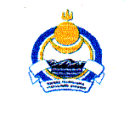 Совет депутатов муниципального образования сельское поселение «Иволгинское»Иволгинского района Республики Бурятия671050, Республика Бурятия, Иволгинский район, с. Иволгинск ул. Ленина, 23, Тел. 8(30140)41067 факс 8(30140)41065РЕШЕНИЕ от «14» ноября  2019  года							             № 46c.ИволгинскО даче согласия на передачу на безвозмездной основе земельных участков из муниципальной собственности муниципального образования сельское поселение «Иволгинское» Иволгинского района  Республики Бурятия в муниципальную собственность муниципального образования «Иволгинский район» Республики Бурятия	В соответствии со статьей 10 Закона Республики Бурятия от 24.02.2004г. № 637-III «О передаче объектов государственной собственности Республики Бурятия в иную государственную или муниципальную собственность и приеме объектов иной государственной или муниципальной собственности в государственную собственность Республики Бурятия или собственность муниципальных образований в Республике Бурятия» Совет депутатов муниципального образования сельское поселение «Иволгинское»  Иволгинского района Республики Бурятия,РЕШАЕТ:1. Дать согласие  на передачу в муниципальную собственность муниципального образования «Иволгинский район» Республики Бурятия на безвозмездной основе земельные участки, передаваемые из муниципальной собственности муниципального образования сельского поселения «Иволгинское» Иволгинского района Республики Бурятия согласно приложения к настоящему решению.2. Настоящее решение вступает в силу со дня его официального обнародования путем размещения на информационных стендах учреждений и организаций сельского поселения и опубликования на официальном сайте МО СП «Иволгинское».Глава муниципального образования сельское поселение «Иволгинское»        				       А.Ц. МункуевПриложение к решению Совета депутатов                                                    МО СП «Иволгинское»                                                                                                            от 14.11.2019 г. №____ Перечень недвижимого имущества передаваемого из собственности муниципального образования сельское поселение «Иволгинское» Иволгинского района Республики Бурятия в собственность муниципального образования «Иволгинский район» Республики Бурятия№ п/пНаименованиеВРИКадастровый номерКадастровая стоимость, руб.1Земельный участок  13312 кв.м. (дорога ул.Советская)Для размещения и эксплуатации автомобильных дорог03:08:000000:65001667199,882Земельный участок  4594 кв.м. (дорога)Для размещения и эксплуатации автомобильных дорог03:08:360101:480417640,543Земельный участок  22879 кв.м. (дорога)Для размещения и эксплуатации автомобильных дорог03:08:360101:9112864679,594Земельный участок  3544 кв.м. (дорога)Для размещения автомобильных дорог и их конструктивных элементов03:08:360101:1253443744,245Земельный участок  3886 кв.м. (дорога)Для размещения автомобильных дорог и их конструктивных элементов03:08:360101:1254461524,066Земельный участок  3092 кв.м. (дорога)Для размещения автомобильных дорог и их конструктивных элементов03:08:360101:1255387149,327Земельный участок  3904 кв.м. (дорога)Для размещения автомобильных дорог и их конструктивных элементов03:08:360101:1256488819,848Земельный участок  810 кв.м. (дорога)Для размещения автомобильных дорог и их конструктивных элементов03:08:360101:1257101420,19Земельный участок  1064 кв.м. (дорога)Для размещения автомобильных дорог и их конструктивных элементов03:08:360101:1258133223,4410Земельный участок  1378 кв.м. (дорога)Для размещения автомобильных дорог и их конструктивных элементов03:08:360101:1185172539,3811Земельный участок  2407 кв.м. (дорога)Для размещения автомобильных дорог и их конструктивных элементов03:08:360101:1213301380,4712Земельный участок  4989 кв.м. (дорога)Для ведения личного подсобного хозяйства03:08:360101:455819642,8113Земельный участок  23417 кв.м. (дорога)Для ведения личного подсобного хозяйства03:08:360101:5643847178,9314Земельный участок  3252 кв.м. (дорога)Для индивидуального жилищного строительства03:08:360101:941534271,0815Земельный участок  3042 кв.м. (дорога)Для индивидуального жилищного строительства03:08:360101:928499770,18